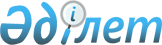 Об установлении водоохранных зон и полос, режима их хозяйственного использования в пределах территории комплекса "Akbulak Club Resort" 
Талгарского района Алматинской областиПостановление акимата Алматинской области от 27 июля 2012 года N 241. Зарегистрировано Департаментом юстиции Алматинской области 06 сентября 2012 года N 2102      Примечание РЦПИ:

      В тексте сохранена авторская орфография и пунктуация.

      В соответствии с подпунктом 2) статьи 39 и пунктом 2 статьи 116 Водного Кодекса Республики Казaхстан от 9 июля 2003 года, подпунктом 8-1) пункта 1 статьи 27 Закона Республики Казахстан от 23 января 2001 года "О местном государственном управлении и самоуправлении в Республике Казахстан" и Постановлением Правительства Республики Казахстан от 16 января 2004 года N 42 "Об утверждении Правил установления водоохранных зон и полос" акимат области ПОСТАНOВЛЯЕТ:



      1. Установить водоохранные зоны и полосы на территории комплекса "Akbulak Club Resort" Талгарского района Алматинской области по реке Солдатская щель и ручью Безымяному, на основании утвержденного государственным учреждением "Управление природных ресурсов и регулирования природопользования Алматинской области" (Жухаев С.) проекта водоохранных зон и полос, согласно приложению 1.



      2. Установить режим хозяйственного использования на территории комплекса "Akbulak Club Resort" Талгарского района Алматинской области по реке Солдатская щель и ручью Безымяному, согласно приложению 2.



      3. Государственному учреждению "Управление земельных отношений Алматинской области" (Жунисов Б.И.) и Алматинскому дочернему государственному предприятию на праве хозяйственного ведения "Алматинский научно-производственный центр земельных ресурсов и землеустройства" Республиканского государственного предприятия "Государственный научно-производственный центр земельных ресурсов и землеустройства" Агентства Республики Казахстан по управлению земельными ресурсами (Умаров Ж.Ы., по согласованию) отразить на картографических материалах границы водоохранных зон и полос и внести изменения в земельно-учетную документацию, согласно утвержденного проекта.



      4. Контроль за исполнением настоящего постановления возложить на заместителя акима области Досымбекова Т.



      5. Настоящее постановление вводится в действие по истечении десяти календарных дней после дня его первого официального опубликования.      Аким Алматинской области                   А. Мусаханов

Приложение 1

к постановлению акимата

Алматинской области "Об установлении

водоохранных зон и полос, режима

их хозяйственного использования

в пределах территории комплекса

"Akbulak Club Resort" Талгарского

района Алматинской области"

от 27 июля 2012 года N 241 

Ширина водоохранных зон и полос на территории комплекса

"Akbulak Club Resort" Талгарского района Алматинской области по

реке Солдатская щель и ручью Безымяному

Приложение 2

к постановлению акимата

Алматинской области "Об установлении

водоохранных зон и полос, режима

их хозяйственного использования

в пределах территории комплекса

"Akbulak Club Resort" Талгарского

района Алматинской области"

от 27 июля 2012 года N 241 

Режим хозяйственного использования на территории комплекса

"Akbulak Club Resort" Талгарского района Алматинской области по

реке Солдатская щель и ручью Безымяному

      1. Настоящий режим разработан в соответствии с Водным Кодексом Республики Казахстан, техническими указаниями по проектированию водоохранных зон и полос поверхностных водных объектов и на основании утвержденного проекта.



      2. В пределах водоохранных полос запрещаются:



      1) хозяйственная и иная деятельность, ухудшающая качественное и гидрологическое состояние (загрязнение, засорение, истощение) водных объектов.



      2) строительство и эксплуатация зданий и сооружений, за исключением водохозяйственных и водозаборных сооружений и их коммуникаций, мостов, мостовых сооружений, причалов, портов, пирсов и иных объектов транспортной инфраструктуры, связанных с деятельностью водного транспорта, а также рекреационных зон на водном объекте.



      3) предоставление земельных участков под садоводство и дачное строительство.



      4) эксплуатация существующих объектов, не обеспеченных сооружениями и устройствами, предотвращающими загрязнение водных объектов и их водоохранных зон и полос.



      5) проведение работ, нарушающих почвенный и травяной покров (в том числе распашка земель, выпас скота, добыча полезных ископаемых), за исключением обработки земель для залужения отдельных участков, посева и посадки леса.



      6) устройство палаточных городков, постоянных стоянок для транспортных средств, летних лагерей для скота.



      7) применение всех видов удобрений.



      3. В пределах водоохранных зон запрещаются:



      1) ввод в эксплуатацию новых и реконструированных объектов, не обеспеченных сооружениями и устройствами, предотвращающими загрязнение и засорение водных объектов и их водоохранных зон и полос.



      2) проведение реконструкции зданий, сооружений, коммуникаций и других объектов, а также производство строительных, дноуглубительных и взрывных работ, добыча полезных ископаемых, прокладка кабелей, трубопроводов и других коммуникаций, буровых, земельных и иных работ без проектов, согласованных в установленном порядке с местными исполнительными органами, уполномоченным органом в области использования и охраны водного фонда, уполномоченным государственным органом в области охраны окружающей среды, центральным уполномоченным органом по управлению земельными ресурсами, уполномоченными органами в области энергоснабжения и санитарно-эпидемиологического благополучия населения и другими заинтересованными органами.



      3) размещение и строительство складов для хранения удобрений, пестицидов, ядохимикатов и нефтепродуктов, пунктов технического обслуживания, мойки транспортных средств и сельскохозяйственной техники, механических мастерских, устройство свалок бытовых и промышленных отходов, площадок для заправки аппаратуры пестицидами и ядохимикатами, взлетно-посадочных полос для проведения авиационно-химических работ, а также размещение других объектов, отрицательно влияющих на качество воды.



      4) размещение животноводческих ферм и комплексов, накопителей сточных вод, полей орошения сточными водами, кладбищ, скотомогильников, а также других объектов, обусловливающих опасность микробного загрязнения поверхностных и подземных вод.



      5) выпас скота с превышением нормы нагрузки, купание и санитарная обработка скота и другие виды хозяйственной деятельности, ухудшающие режим водоемов.



      6) применение способа авиаобработки ядохимикатами и авиаподкормки минеральными удобрениями сельскохозяйственных культур и лесонасаждении на расстоянии менее двух тысяч метров от уреза воды в водном источнике.



      7) применение пестицидов, на которые не установлены предельно допустимые концентрации, внесение удобрений по снежному покрову, а также использование в качестве удобрений необезвреженных навозосодержащих сточных вод и стойких хлорорганических ядохимикатов.
					© 2012. РГП на ПХВ «Институт законодательства и правовой информации Республики Казахстан» Министерства юстиции Республики Казахстан
				N п/пВодный объектШирина

водоохранной зоны,

метрШирина

водоохранной

полосы, метр12341Река Солдатская щель

(внутренняя граница

водоохранной зоны и

полосы принята по урезу

воды при среднемноголетнем

уровне в период половодья,

выраженная береговая

кромка коренного русла

или пойма)500352Ручей Безымяный

(внутренняя граница

водоохранной зоны и полосы

принята по урезу воды при

среднемноголетнем уровне

в период половодья,

выраженная береговая

кромка коренного русла или

пойма)50035